REQUERIMENTO N° 70/2021RODRIGO MACHADO – PSDB, IAGO MELLA-PODEMOS, DAMIANI DA TV- PSDB, DIOGO KRIGUER-PSDB, CELSO KOZAK- PSDB, ZÉ DA PANTANAL- MDB, vereadores com assento nesta Casa, em conformidade com os artigos 118 a 121 do Regimento Interno requerem à Mesa, que este expediente seja encaminhado ao Senhor Diretor Presidente da Energisa em Mato Grosso e ao Senhor Gerente Operacional da Unidade de Serviço da Rede Energisa do Município de Sorriso/MT com cópia ao Exmo. Senhor Ari Lafin, Prefeito Municipal, requerendo a poda das árvores que estão atingindo a rede de energia elétrica no Distrito de Primavera, Município de Sorriso/MT.JUSTIFICATIVAS Considerando que muitas árvores, no Distrito de Primavera, encontram-se muito grandes, e estão atingindo a rede de energia elétrica. Considerando que este fato pode ocasionar curtos-circuitos, oscilações, falta de energia, graves acidentes e grandes transtornos á população, como por exemplo, a queima de aparelhos eletro eletrônicos nas residências.Considerando que a referida propositura vem de encontro com as necessidades reais da população, que se faz necessária para trazer mais segurança aos nossos munícipes.    Considerando que está é uma reinvindicação da população do Distrito de Primavera.Câmara Municipal de Sorriso, Estado de Mato Grosso, em 03 de março de 2021.RODRIGO MACHADOVereador PSDB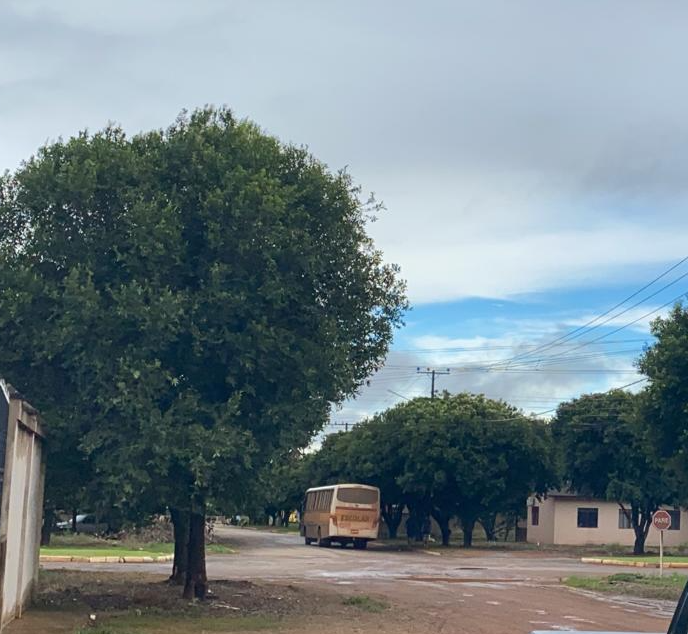 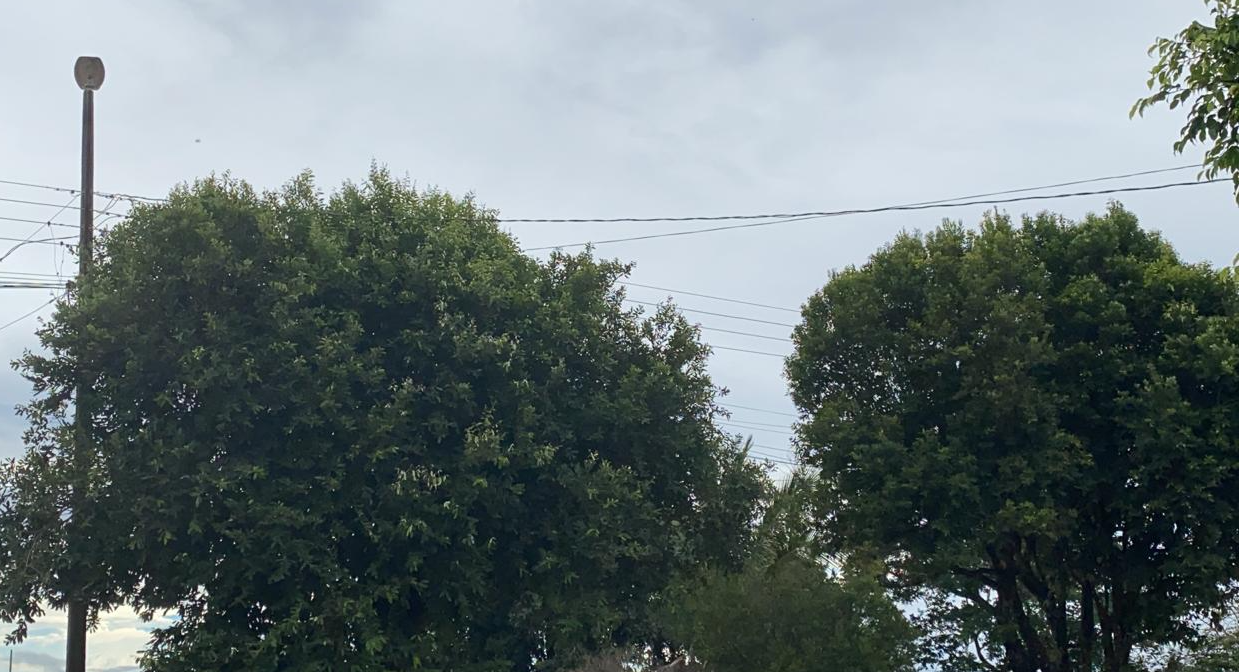     IAGO MELLAVereador Podemos DAMIANI DA TV       DIOGO KRIGUER            CELSO KOZAK    Vereador PSDB           Vereador PSDB                Vereador PSDB DAMIANI DA TV       DIOGO KRIGUER            CELSO KOZAK    Vereador PSDB           Vereador PSDB                Vereador PSDB DAMIANI DA TV       DIOGO KRIGUER            CELSO KOZAK    Vereador PSDB           Vereador PSDB                Vereador PSDB DAMIANI DA TV       DIOGO KRIGUER            CELSO KOZAK    Vereador PSDB           Vereador PSDB                Vereador PSDB DAMIANI DA TV       DIOGO KRIGUER            CELSO KOZAK    Vereador PSDB           Vereador PSDB                Vereador PSDBZÉ DA PANTANAL          Vereador MDBZÉ DA PANTANAL          Vereador MDB